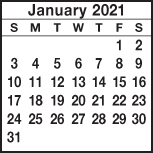 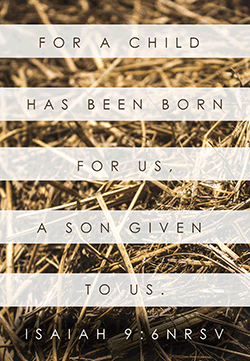 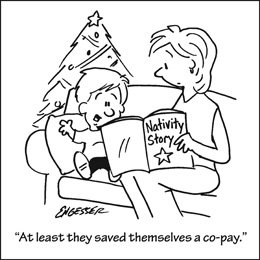 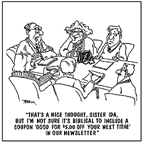 12345Youth Bell Ringing at Wal-Mart10 a.m.-12 p.m.6    CommunionDeacon’s Mtg, 12pCarols & Choirs at Kimberlin Creek 6:00 PMchi7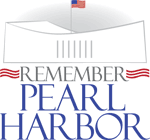 89Business Mtg. 6:30 1011Outing to see the Charlestown Christmas Lights6:00 PM12131415  January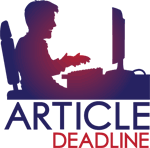 16     1718 5:30-8 PM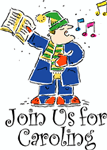 19 Youth Bell Ringing at Wal-Mart10 a.m.-12 p.m.“Shared Blessings” 10a.m.-2pm20     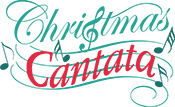 10:30 a.m.  21222324    11 PM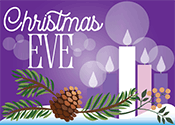 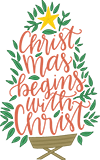 2627FLC in use (Blevins Family, 1-4 PM)Movie Night at the church, 5 PM“The Santa Clause”28Youth outing to The Creation Museum – leave church at noon293031Youth Lock-in at the church, 6PM Thursday - 9 a.m. FridayThe Parks family may be using the FLC on Christmas Day at 4:00 PM.